                                 SAMUKTALA SIDHU KANHU COLLEGE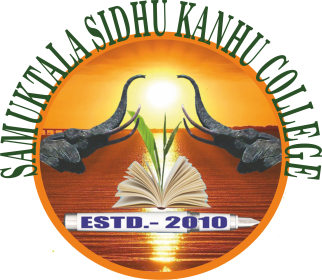                                              PO: TALESWARGURI= DIST.: ALIPURDUAR	         WB: 736206                                                                          (Affiliated to University of North Bengal)	                     Website: samuktalasidhukanhucollege..in               Estd. 2010                                           E-mail: shamuktala.sk.college@gmail.comRef No.                                                                                                                                                    Date: 10.03.2022N O T I C EStudents of B.A. 1st Semester Hons. and Program Course (Session 2021-2022)  students  are asked to collect their University Registration Certificate from the College Office during the office on 14.03.2022 to 16.03.2022  from 11.30 A.M. to 2.00 P.M. on  production of the College Admission Receipt.                                                                                                                      .                                                                                                                                                  Sd/-                                                                            Teacher-in-Charge                                                                                                                                               Samuktala Sidhu Kanhu College.